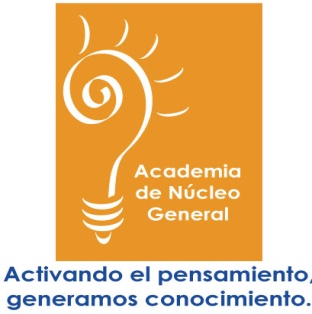 UNIVERSIDAD POLITÉCNICA DE SAN LUIS POTOSÍ“NOMBRE DEL PROYECTO DE INVESTIGACIÓN”QUE PRESENTAN:MATRÌCULA Y NOMBRE DE LOS INTEGRANTES DEL EQUIPOCARRERA:SEMESTRE:MAESTRO: NOMBRESAN LUIS POTOSÍ, S.L.P. A MAYO DEL 2015